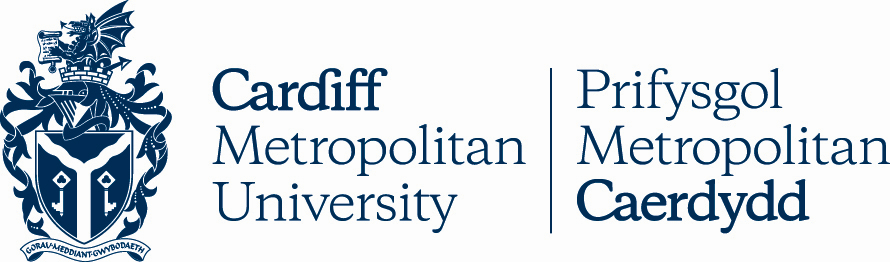 7.12APPLICATION FOR APPEALAppeals Against Suspension of Studies(Fitness to Study Procedure)APPLICATION FOR APPEALAppeals Against Suspension of StudiesThis form is to be used by a student who wishes to request a review following a decision made under the Fitness to Study Procedure to suspend a student’s studies.This form should be completed by the student and sent only to Registry Services by email to aup@cardiffmet.ac.uk. The form must be submitted no later 14 days from the date of the notification from Registry Services.Students should read the Fitness to Study Procedure carefully, taking particular notice of the eligible grounds on which a review may be requested.  The grounds for appeal must be made clearly and concisely.  Further details, if any, and any relevant documentary evidence, medical or otherwise, must be attached.Full NameStudent NumberEmail AddressProgramme of Study Date and decision detailed in the suspension of studies notification which you are requesting to be reviewed:State the grounds on which you wish to appeal. The University did not follow its processes as set out in the Fitness to Study procedure; if it had, there is a substantial likelihood that a different outcome would have been reached. There was information available to the Fitness to Study panel which was not considered, and, had it been considered, a different decision may have been reached.If applicable, give details of how the University did not follow the processes set out in the Fitness to Study Procedure. If applicable, give details of the information available to the Fitness to Study panel which was not considered.Please state your preferred outcome.I declare that I have read the Fitness to Study Procedure and that the information given on this form, and on any accompanying papers, is a true statement of facts.Whilst Registry Services will assure appropriate privacy and confidentiality, by submitting this form I consent to the disclosure of this form and enclosures where necessary to progress the appeal.Signed   Date   Your Programme Director or school will not be able to advise you regarding the progress or status of your appeal.All communications relating to this appeal during its process must be in writing and emailed to aup@cardiffmet.ac.uk.For impartial advice and support, you can contact the Student’s Union Academic Advisor by emailing suadvice@cardiffmet.ac.uk. Further information about appeals, including FAQs, can be found on the Appeals webpage.